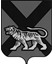 ТЕРРИТОРИАЛЬНАЯ ИЗБИРАТЕЛЬНАЯ КОМИССИЯДАЛЬНЕРЕЧЕНСКОГО  РАЙОНАРЕШЕНИЕО  распределении  денежных участковымизбирательным комиссиям, выделенных территориальной избирательной комиссииДальнереченского района  для проведения дополнительных выборах  депутатов муниципального комитета Веденкинского сельского поселения Дальнереченского муниципального района третьего созывапо многомандатному избирательному округу,назначенных на 02 июля 2017 года.                  В соответствии со статьями 27, 67 частью 2, Избирательного кодекса Приморского края,  территориальная избирательная комиссия Дальнереченского районаРЕШИЛА:1. Выделить, в связи с отсутствием стационарной связи в участковых  избирательных комиссиях денежные средства на сотовую связь, выделенныеЁ,  территориальной избирательной комиссией на проведение дополнительных выборов депутатов муниципального комитета Веденкинского сельского поселения Дальнереченского муниципального района.УИК № 3704 с. Новотроицкое  –  500 рублей.УИК №3705 с. Междуречье  –  500 рублей.Председатель ТИК					  В.А. АвраменкоСекретарь ТИК					            Т.С. Проценко19.05.2017г. Дальнереченск          № 11/64